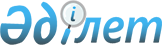 О внесении изменений в решение районного маслихата от 14 декабря 2017 года № 139-VІ "О районном бюджете на 2018-2020 годы"Решение Макатского районного маслихата Атырауской области от 24 декабря 2018 года № 226-VI. Зарегистрировано Департаментом юстиции Атырауской области 26 декабря 2018 года № 4302
      В соответствии с Бюджетным кодексом Республики Казахстан от 4 декабря 2008 года, подпунктом 1) пункта 1 статьи 6 Закона Республики Казахстан от 23 января 2001 года "О местном государственном управлении и самоуправлении в Республике Казахстан" и рассмотрев предложение районного акимата об уточнении районного бюджета на 2018-2020 годы, Макатский районный маслихат РЕШИЛ:
      1. Внести в решение ХX сессии районного маслихата от 14 декабря 2017 года № 139-VІ "О районном бюджете на 2018-2020 годы" (зарегистрировано в реестре государственной регистрации нормативных правовых актов за № 4028, опубликовано 12 января 2018 года в эталонном контрольном банке нормативных правовых актов Республики Казахстан) следующие изменения:
      в пункте 1:
      в подпункте 1): 
      цифры "4 135 630" заменить цифрами "4 104 003";
      цифры "2 103 232" заменить цифрами "2 095 298".
      в подпункте 2): 
      цифры "4 238 386" заменить цифрами "4 206 759".
      2. Приложение № 1 указанного решения изложить в новой редакции согласно приложению к данному решению.
      3. Контроль за исполнением настоящего решения возложить на постоянную комиссию районного маслихата по вопросам экономики и бюджета, промышленности, развития предпринимательства и соблюдения законности (А. Кабдолов).
      4. Настоящее решение вводится в действие с 1 января 2018 года. Районный бюджет на 2018 год
					© 2012. РГП на ПХВ «Институт законодательства и правовой информации Республики Казахстан» Министерства юстиции Республики Казахстан
				
      Председатель внеочередной ХХХІV
сессии районного маслихата,
районного маслихата

К. Исмагулов
Приложение к решению районного маслихата от 24 декабря 2018 года № 226-VIПриложение №1 к решению районного маслихата от 14 декабря 2017 года № 139-VI
Категория
Категория
Категория
Категория
Сумма 

(тысяч тенге)
Класс
Класс
Класс
Сумма 

(тысяч тенге)
Подкласс
Подкласс
Сумма 

(тысяч тенге)
Наименование
Сумма 

(тысяч тенге)
1
2
3
4
5
I. Доходы
4104003
1
Налоговые поступления
1992550
01
Подоходный налог
217478
002
Индивидуальный подоходный налог
217478
03
Социальный налог
173789
001
Социальный налог
173789
04
Hалоги на собственность
1548328
001
Hалоги на имущество
1515620
003
Земельный налог
4800
004
Налог на транспортные средства
27900
005
Единый земельный налог
8
05
Внутренние налоги на товары, работы и услуги
48605
002
Акцизы
2711
003
Поступления за использование природных и других ресурсов
37228
004
Сборы за ведение предпринимательской и профессиональной деятельности
8600
005
Налог на игорный бизнес
66
08
Обязательные платежи, взимаемые за совершение юридически значимых действий и (или) выдачу документов уполномоченными на то государственными органами или должностными лицами
4350
001
Государственная пошлина
4350
2
Неналоговые поступления
11553
01
Доходы государственной собственности
983
005
Доходы от аренды имущества коммунальной собственности района (города областного значения), за исключением доходов о аренды имущества коммунальной собственности района (города областного значения), находящегося в управлении акимов города районного значения, села, поселка, сельского округа
964
007
Вознаграждения по бюджетным кредитам, выданным из местного бюджета физическим лицам
8
009
Прочие доходы от государственной собственности
11
02
Поступления от реализации товаров (работ, услуг) государственными учреждениями, финансируемыми из государственного бюджета
786
001
Поступления от реализации товаров (работ, услуг) государственными учреждениями, финансируемыми из государственного бюджета
786
04
Штрафы, пени, санкции, взыскания, налагаемые государственными учреждениями, финансируемыми из государственного бюджета, а также содержащимися и финансируемыми из бюджета (сметы расходов) Национального Банка Республики Казахстан
1343
001
Штрафы, пени, санкции, взыскания, налагаемые государственными учреждениями, финансируемыми из государственного бюджета, а также содержащимися и финансируемыми из бюджета (сметы расходов) Национального Банка Республики Казахстан, за исключением поступлений от организаций нефтяного сектора
1343
06
Прочие неналоговые поступления
8441
001
Прочие неналоговые поступления
8441
3
Поступления от продажи основного капитала
4602
01
Продажа государственного имущества, закрепленного за государственными учреждениями
1664
001
Продажа государственного имущества, закрепленного за государственными учреждениями
1664
03
Продажа земли и нематериальных активов
2938
001
Продажа земли
1392
002
Продажа нематериальных активов
1546
4
Поступления трансфертов 
2095298
02
Трансферты из вышестоящих органов государственного управления
2095298
002
Трансферты из областного бюджета
2095298
Категория
Категория
Категория
Категория
Сумма (тысяч тенге)
Класс
Класс
Класс
Сумма (тысяч тенге)
Подкласс
Подкласс
Сумма (тысяч тенге)
Наименование
Сумма (тысяч тенге)
1
2
3
4
5
5
Погашение бюджетных кредитов
7188
01
Погашение бюджетных кредитов
7188
001
Погашение бюджетных кредитов, выданных из республиканского бюджета
7188
Категория
Категория
Категория
Категория
Сумма (тысяч тенге)
Класс
Класс
Класс
Сумма (тысяч тенге)
Подкласс
Подкласс
Сумма (тысяч тенге)
Наименование
Сумма (тысяч тенге)
1
2
3
4
5
V. Дефицит (профицит) бюджета
- 6312
VI. Финансирование дефицита (использование профицита) бюджета
0
7
Поступления займов
6312
01
Внутренние государственные займы
6312
002
Договоры займа
6312
Категория
Категория
Категория
Категория
Сумма 

(тысяч тенге)
Класс
Класс
Класс
Сумма 

(тысяч тенге)
Подкласс
Подкласс
Сумма 

(тысяч тенге)
Наименование
Сумма 

(тысяч тенге)
1
2
3
4
5
8
Используемые остатки бюджетных средств
102756
01
Остатки бюджетных средств
102756
001
Свободные остатки бюджетных средств
102756
Функциональная группа
Функциональная группа
Функциональная группа
Функциональная группа
Функциональная группа
Сумма

(тысяч тенге)
Функциональная подгруппа
Функциональная подгруппа
Функциональная подгруппа
Функциональная подгруппа
Сумма

(тысяч тенге)
Администратор бюджетных программ
Администратор бюджетных программ
Администратор бюджетных программ
Сумма

(тысяч тенге)
Программа
Программа
Сумма

(тысяч тенге)
Наименование
Сумма

(тысяч тенге)
II. Затраты
4206759
01
Государственные услуги общего характера
414476
1
Представительные, исполнительные и другие органы, выполняющие общие функции государственного управления
123112
112
Аппарат маслихата района (города областного значения)
19630
001
Услуги по обеспечению деятельности маслихата района (города областного значения)
19390
003
Капитальные расходы государственного органа
240
122
Аппарат акима района (города областного значения)
88055
001
Услуги по обеспечению деятельности акима района (города областного значения)
74509
003
Капитальные расходы государственного органа
6172
113
Целевые текущие трансферты из местных бюджетов
7374
123
Аппарат акима района в городе, города районного значения, поселка, села, сельского округа
15427
001
Услуги по обеспечению деятельности акима района в городе, города районного значения, поселка, села, сельского округа
15427
2
Финансовая деятельность
1133
459
Отдел экономики ифинансов района (города областного значения)
1133
003
Проведение оценки имущества в целях налогообложения
678
010
Приватизация, управление коммунальным имуществом, постприватизационная деятельность и регулирование споров, связанных с этим.
455
9
Прочие государственные услуги общего характера
290231
454
Отдел предпринимательства и сельского хозяйства города областного значения)
21707
001
Услуги по реализации государственной политики на местном уровне в области развития предпринимательства и сельского хозяйства
21207
007
Капитальные расходы государственного органа
500
458
Отдел жилищно-коммунального хозяйства, пассажирского транспорта и автомобильных дорог района (города областного значения)
220204
001
Услуги по реализации государственной политики на местном уровне в области жилищно-коммунального хозяйства, пассажирского транспорта и автомобильных дорог 
37419
013
Капитальные расходы государственного органа
101515
113
Целевые текущие трансферты из местных бюджетов
81270
459
Отдел экономики и финансов района (города областного значения)
23021
001
Услуги по реализации государственной политики в области формирования и развития экономической политики, государственного планирования, исполнения бюджета и управления коммунальной собственностью района (города областного значения)
22114
015
Капитальные расходы государственного органа
907
801
Отдел занятости, социальных программ и регистрации актов гражданского состояния района (города областного значения)
25299
001
Услуги по реализации государственной политики на местном уровне в сфере занятости, социальных программ и регистрации актов гражданского состояния
24508
032
Капитальные расходы подведомственных государственных учреждений и организаций
791
02
Оборона
4748
1
Военные нужды
4200
122
Аппарат акима района (города областного значения)
4200
005
Мероприятия в рамках исполнения всеобщей воинской обязанности
4200
2
Организация работы по чрезвычайным ситуациям
548
122
Аппарат акима района (города областного значения)
548
006
Предупреждение и ликвидация чрезвычайных ситуаций масштаба района (города областного значения)
548
04
Образование
2740301
1
Дошкольное воспитание и обучение
29617
464
Отдел образования района (города областного значения)
24927
040
Реализация государственного образовательного заказа в дошкольных организациях образования
24927
467
Отдел строительства района (города областного значения)
4690
037
Строительство и реконструкция объектов дошкольного воспитания и обучения
4690
2
Начальное, основное среднее и общее среднее образование
2087331
464
Отдел образования района (города областного значения)
2011073
003
Общеобразовательное обучение
1871655
006
Дополнительное образование для детей
139418
465
Отдел физической культуры и спорта района (города областного значения)
76258
017
Дополнительное образование для детей и юношества по спорту
76258
9
Прочие услуги в области образования
623353
464
Отдел образования района (города областного значения)
623353
001
Услуги по реализации государственной политики на местном уровне в области образования 
27718
005
Приобретение и доставка учебников, учебно-методических комплексов для государственных учреждений образования района (города областного значения)
106965
015
Ежемесячные выплаты денежных средств опекунам (попечителям) на содержание ребенка сироты (детей-сирот), и ребенка (детей), оставшегося без попечения родителей
3838
029
Обследование психического здоровья детей и подростков и оказание психолого-медико-педагогической консультативной помощи населению
31602
067
Капитальные расходы подведомственных государственных учреждений и организаций
49485
113
Целевые текущие трансферты из местных бюджетов
403745
06
Социальная помощь и социальное обеспечение
181354
1
Социальное обеспечение
8245
801
Отдел занятости, социальных программ и регистрации актов гражданского состояния района (города областного значения)
8245
010
Государственная адресная социальная помощь
8245
2
Социальная помощь
164369
801
Отдел занятости, социальных программ и регистрации актов гражданского состояния района (города областного значения)
164369
004
Программа занятости
66829
007
Оказание жилищной помощи
310
009
Материальное обеспечение детей-инвалидов, воспитывающихся и обучающихся на дому
1063
011
Социальная помощь отдельным категориям нуждающихся граждан по решениям местных представительных органов
48144
015
Территориальные центры социального обслуживания пенсионеров и инвалидов
17689
017
Обеспечение нуждающихся инвалидов обязательными гигиеническими средствами и предоставление услуг специалистами жестового языка, индивидуальными помощниками в соответствии с индивидуальной программой реабилитации инвалида
11554
023
Обеспечение деятельности центров занятости населения
18780
9
Прочие услуги в области социальной помощи и социального обеспечения
8740
801
Отдел занятости, социальных программ и регистрации актов гражданского состояния района (города областного значения)
8740
018
Оплата услуг по зачислению, выплате и доставке пособий и других социальных выплат
130
050
Реализация Плана мероприятий по обеспечению прав и улучшению качества жизни инвалидов в Республике Казахстан на 2012-2018 годы
8610
07
Жилищно-коммунальное хозяйство
232333
1
Жилищное хозяйство
17033
467
Отдел строительства района (города областного значения)
10577
003
Проектирование и (или) строительство, реконструкция жилья коммунального жилищного фонда
6370
074
Развитие и/или сооружение недостающих объектов инженерно-коммуникационной инфраструктуры в рамках Программы развития продуктивной занятости и массового предпринимательства
4207
479
Отдел жилищной инспекции района (города областного значения)
6456
001
Услуги по реализации государственной политики на местном уровне в области жилищного фонда
6216
005
Капитальные расходы государственного органа
240
2
Коммунальное хозяйство
50791
458
Отдел жилищно-коммунального хозяйства, пассажирского транспорта и автомобильных дорог района (города областного значения)
3493
012
Функционирование системы водоснабжения и водоотведения
500
048
Развитие благоустройства городов и населенных пунктов
2993
467
Отдел строительства района (города и областного значения)
47298
007
Развитие благоустройства городов и населенных пунктов
47298
3
Благоустройсво населенных пунктов
164509
458
Отдел жилищно-коммунального хозяйства, пассажирского транспорта и автомобильных дорог района (города областного значения)
164509
015
Освещение улиц в населенных пунктах
10989
016
Обеспечение санитарии населенных пунктов
153520
08
Культура, спорт, туризм и информационное пространство
129978
1
Деятельность в области культуры
600
455
Отдел культуры и развития языков района (города областного значения)
600
003
Поддержка культурно - досуговой работы
600
2
Спорт
29422
465
Отдел физической культуры и спорта района (города областного значения)
29422
001
Услуги по реализации государственной политики на местном уровне в сфере физической культуры и спорта
9184
006
Проведение спортивных соревнований на районном (города областного значения) уровне
2200
007
Подготовка и участие членов сборных команд района (города областного значения) по различным видам спорта на областных соревнованиях 
6912
032
Капитальные расходы подведомственных государственных учреждений и организаций
11126
3
Информационное пространство
62753
455
Отдел культуры и развития языков района (города областного значения)
58253
006
Функционирование районных (городских) библиотек
58253
456
Отдел внутренней политики района (города областного значения)
4500
002
Услуги по проведению государственной информационной политики
4500
9
Прочие услуги по организации культуры, спорта, туризма и информационного пространства
37203
455
Отдел культуры и развития языков района (города областного значения)
10783
001
Услуги по реализации государственной политики на местном уровне в области развития языков и культуры
10783
456
Отдел внутренней политики района (города областного значения)
26420
001
Услуги по реализации государственной политики на местном уровне в области информации, укрепления государственности и формирования социального оптимизма граждан
11218
003
Реализация мероприятий в сфере молодежной политики
14837
006
Капитальные расходы государственного органа
365
09
Топливно – энергетический комплекс и недропользование
240
1
Топливо и энергетика 
240
467
Отдел строительства района (города и областного значения)
240
009
Развитие теплоэнергетической системы
240
10
Сельское, водное, лесное, рыбное хозяйство, особо охраняемые природные территории, охрана окружающей среды и животного мира, земельные отношения
49092
1
Сельское хозяйство
34040
473
Отдел сельского хозяйства и ветеринарии района (города областного значения)
34040
001
Услуги по реализации государственной политики на местном уровне в сфере и ветеринарии 
14323
005
Обеспечение функционирования скотомогильников (биотермических ям)
1795
007
Организация отлова и уничтожения бродячих собак и кошек
1382
008
Возмещение владельцам стоимости изымаемых и уничтожаемых больных животных, продуктов сырья животного происхождения
405
011
Проведение противоэпизоотических мероприятий
16135
6
Земельные отношения
10658
463
Отдел земельных отношений района (города областного значения)
10658
001
Услуги по реализации государственной политики в области регулирования земельных отношений на территории района (города областного значения)
10658
9
Прочие услуги в области сельского, водного, лесного, рыбного хозяйства, охраны окружающей среды и земельных отношений
4394
459
Отдел экономики и финансов района (города областного значения)
4394
099
Реализация мер по оказанию социальной поддержки специалистов
4394
11
Промышленность, архитектурная, градостроительная и строительная деятельность
23253
2
Архитектурная, градостроительная и строительная деятельность
23253
467
Отдел строительства района (города областного значения)
11098
001
Услуги по реализации государственной политики на местном уровне в области строительства
11048
017
Капитальные расходы государственного органа
50
468
Отдел архитектуры и градостроительства района (города областного значения)
12155
001
Услуги по реализации государственной политики в области архитектуры и градостроительства на местном уровне 
11587
004
Капитальные расходы государственного органа
568
12
Транспорт и коммуникация
12918
1
Автомобильный транспорт
12918
458
Отдел жилищно-коммунального хозяйства, пассажирского транспорта и автомобильных дорог района (города областного значения)
12918
022
Развитие транспортной инфраструктуры
8001
045
Капитальный и средний ремонт автомобильных дорог районного значения и улиц населенных пунктов
4917
13
Прочие
1680
9
Прочие
1680
123
Аппарат акима района в городе, города районного значения, поселка, села, сельского округа
1680
040
Реализация мер по содействию экономическому развитию регионов в рамках Программы развития регионов до 2020 года
1680
14
Обслуживание долга
8
1
Обслуживание долга
8
459
Отдел экономики и финансов района (города областного значения)
8
021
Обслуживание долга местных исполнительных органов по выплате вознаграждений и иных платежей по займам из областного бюджета
8
15
Трансферты
416378
1
Трансферты
416378
459
Отдел экономики и финансов района (города областного значения)
416378
006
Возврат неиспользованных (недоиспользованных) целевых трансфертов
5
024
Целевые текущие трансферты в вышестоящие бюджеты а связи с передачей функций государственных органов из нижестоящего уровня государственного управления в вышестоящий
142230
038
Субвенция
272643
051
Трансферты органам местного самоуправления
1500
Функциональная группа
Функциональная группа
Функциональная группа
Функциональная группа
Функциональная группа
Сумма 

(тысяч тенге)
Функциональная подгруппа
Функциональная подгруппа
Функциональная подгруппа
Функциональная подгруппа
Сумма 

(тысяч тенге)
Администратор бюджетных программ
Администратор бюджетных программ
Администратор бюджетных программ
Сумма 

(тысяч тенге)
Программа
Программа
Сумма 

(тысяч тенге)
Наименование
Сумма 

(тысяч тенге)
16
Погашение займов
7188
1
Погашение займов
7188
459
Отдел экономики и финансов района (города областного значения)
7188
005
Погашение долга местного исполнительного органа перед вышестоящим бюджетом
7188
Функциональная группа
Функциональная группа
Функциональная группа
Функциональная группа
Функциональная группа
Сумма 

(тысяч тенге)
Функциональная подгруппа
Функциональная подгруппа
Функциональная подгруппа
Функциональная подгруппа
Сумма 

(тысяч тенге)
Администратор бюджетных программ
Администратор бюджетных программ
Администратор бюджетных программ
Сумма 

(тысяч тенге)
Программа
Программа
Сумма 

(тысяч тенге)
Наименование
Сумма 

(тысяч тенге)
10
Сельское, водное, лесное, рыбное хозяйство, особо охраняемые природные территории, охрана окружающей среды и животного мира, земельные отношения
6312
9
Прочие услуги в области сельского, водного, лесного, рыбного хозяйства, охраны окружающей среды и земельных отношений
6312
459
Отдел экономики и финансов района (города областного значения)
6312
018
Бюджетные кредиты для реализации мер социальной поддержки специалистов
6312